Fiche  d’engagement Club Cross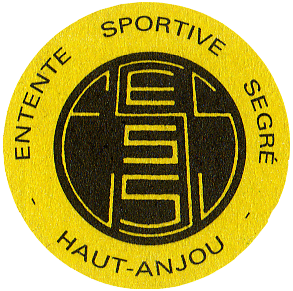 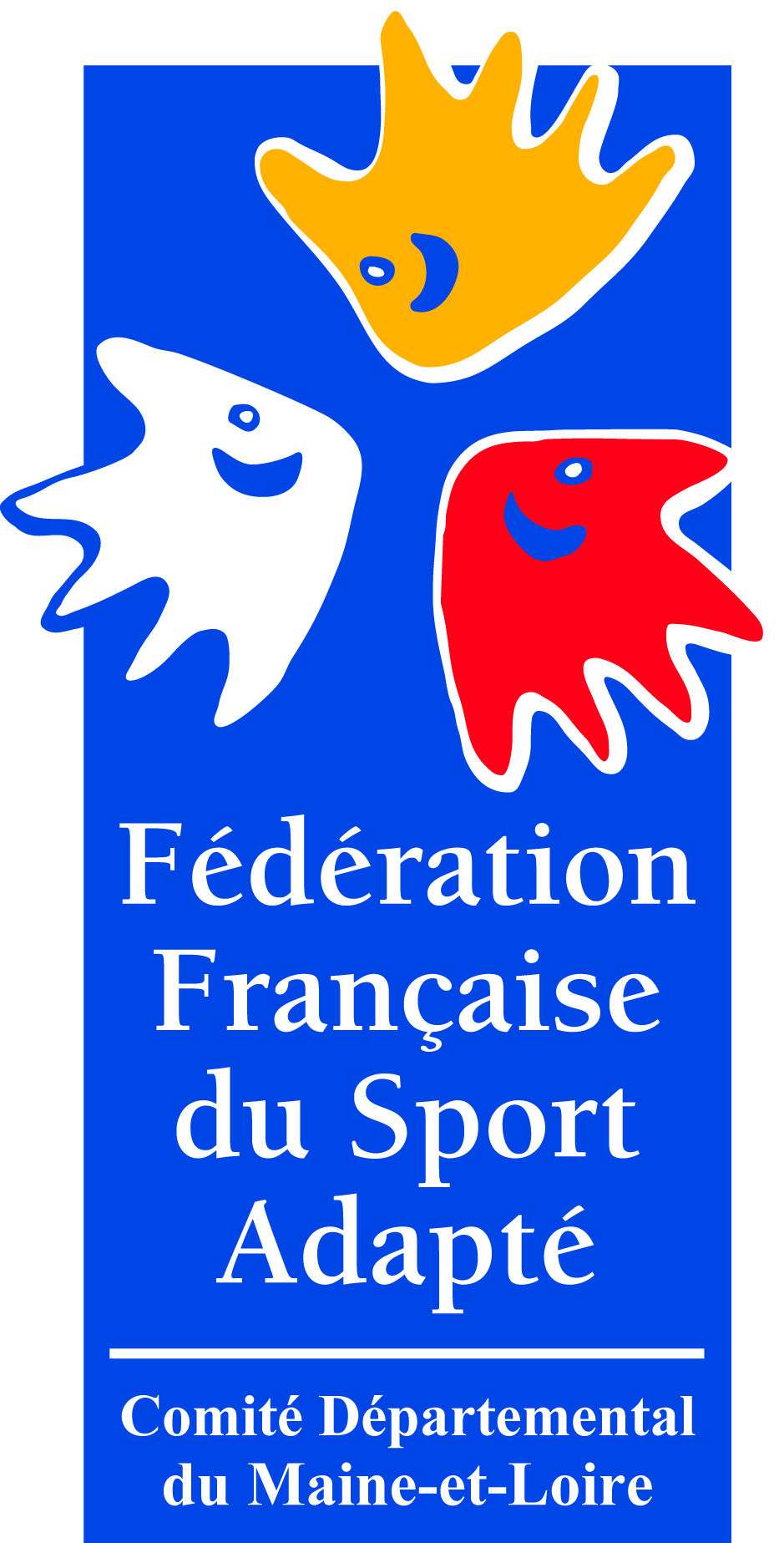 Fiche d’engagement à retourner avant le 13 Novembre 2015A ESSHA SPORT ADAPTE 3 route de Challain la Potherie 49520 Le Bourg d’IréMail : claude.savaris194@orange.fr  Identité de l'association Identification des sportifs:Visa du club :N°affiliation:                       Nom de l'association:Nom et prénom du responsable:        -Tél:        Nom et prénom du responsable:        -Tél:        Noms et prénoms des accompagnateurs:        Noms et prénoms des accompagnateurs:        Coordonnées de l'association:       -Adresse:       -Tél:                                         -Email:                   Coordonnées de l'association:       -Adresse:       -Tél:                                         -Email:                   Noms, PrénomsNoms, PrénomsSexeDatede naissanceN°de licenceDivision12345678910Entraineur :Entraineur :                                                              N° Licence                                                                           N° Licence                                                                           N° Licence                                                                           N° Licence                                                                           N° Licence             Date :               Nom et Fonction :             Signature :     